أجيبي عن الأسئلة الخمسة التالية علماً بأن عدد الصفحات 8:السؤال الأول : A /اختاري الإجابة الصحيحة :   B   [ وفقي كل فقرة من العمود A مع المناسب لها من العمود B .السؤال الثالث: A [ ضعي كلمة ( صح ) أمام العبارة الصحيحة و وكلمة ( خطأ ) أمام العبارة الخاطئة مع تصحيح الخطأ أن وجد :1 عدد محاور التماثل 2 للشكل المجاور                             ]               [             ......................................................................................................................................................................................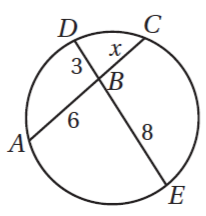 2 [ في الشكل المجاور                                                                             ]               [......................................................................................................................................................................................................................................................................................................................................................................3 [ تركيب انعكاسين حول مستقيمين متقاطعين يكافئ دوران                                   ]               [...................................................................................................................................................................................4 [ إذا أجريت إزاحة لشكل ما وفقاً للقاعدة     ثم أجريت له إزاحة أخرى وفقاً للقاعدة    فإن الشكل يعود إلى مكانه الأصلي                ]               [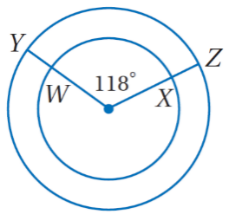 ...................................................................................................................................................................................5 [ في الدائرة المجاورة                                                           ]               [.....................................................................................................................................................................................6   [ يعتبر التماثل نوع من أنواع تحويلات التطابق]               [.........................................................................................................................................................................................................................................................................................................................................................................7   [ إذا كان معامل التمدد   فالتمدد نوعه تكبير ]               [.........................................................................................................................................................................................................................................................................................................................................................................B [ مثلي بيانياً  الذي احداثيات رؤوسه  وصورته الناتجة عن تمدد مركزه نقطة الأصل ومعامله  وحددي نوعه .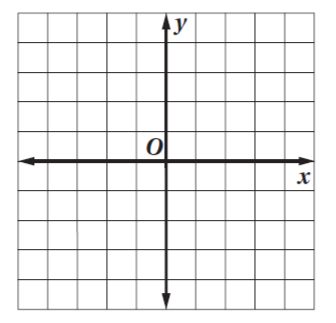 نوعه /   ..............................................................................................................................................................................................................................................................................................................................السؤال الرابع:A [ أكملي الفراغات التالية :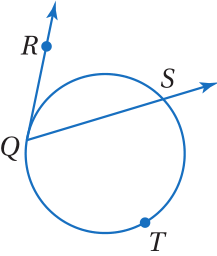 1 [ في الشكل المجاور إذا كان   فإن  يساوي :.................................................................................................................................................................................................................................................................................................................................................................................................................................................................................................................................................................................................................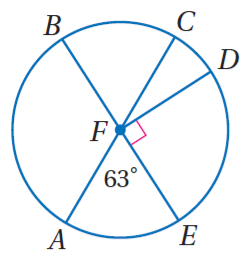 ........................................................................................................................................................................2 [   في الدائرة  ،    يساوي  ................................................................................................ ................................................................................................................................................................................................................................................................................................................................................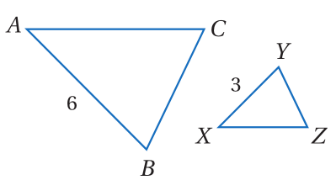 3 [   معامل التشابه من   إلى   يساوي ....................................................................................................................................................................................................................................B [ في الشكل المجاور.. إذا كان  مماس للدائرة فأوجدي قيمة  . 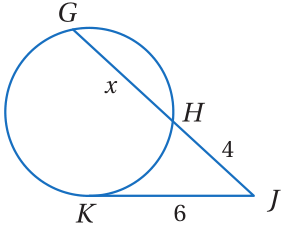 ........................................................................................................................................................... .................................................................................................................................................................................................................................................................................................................................................................................................................................................................................[C  أجيبي حسبما هو مطلوب بين الأقواس :  2 [ مركز دائرة   (2 , 3 )  ونصف قطره 6                    ] اكتبي معادلة الدائرة   [....................................................................................................................................................................................................................................................................................................................3 [  في المثلث    المجاور إذا كان                                                                         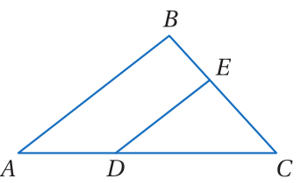                                                                         ]  حددي ما إذا كان  و برري إجابتك [ .....................................................................................................................................................................................................................................................................................................................................................................................................................................................................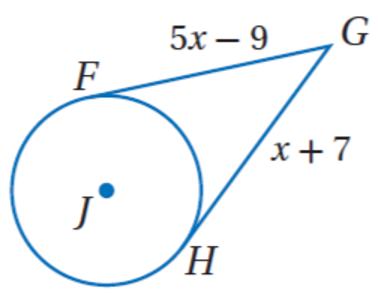 6 [  في الشكل المجاور     و   مماسات للدائرة               ]  أوجدي قيمة   [................................................................................................................................................................................................................................................................................................................................................................................................................................................................................................انتهت الأسئلةمع أطيب التمنيات لكن بالنجاح والتوفيق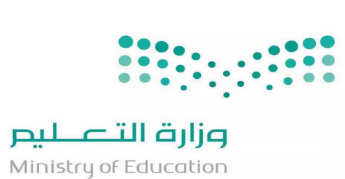 المملكة العربية السعوديةالمقرر / رياضيات3-1وزارة التعليمالزمن / 3 ساعاتالإدارة العامة للتعليم التاريخ /الثانوية اختبار مقرر رياضيات 3-1 الدور الأول الفصل الدراسي الثالث للعام الدراسي       14ه –        14    هاختبار مقرر رياضيات 3-1 الدور الأول الفصل الدراسي الثالث للعام الدراسي       14ه –        14    هاختبار مقرر رياضيات 3-1 الدور الأول الفصل الدراسي الثالث للعام الدراسي       14ه –        14    هالاسم / ..............................................................................................................................الاسم / ..............................................................................................................................الاسم / ..............................................................................................................................الرقم الأكاديميرقم الجلوسس1س2س3المجموعالمجموعم/ المصححةم / المراجعةم / المدققةرقماً كتابة ً1 [  في الشكل المجاور قيمة  يساوي ....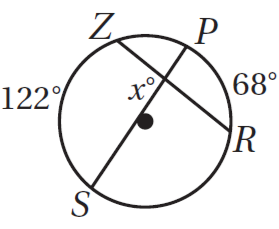 1 [  في الشكل المجاور قيمة  يساوي ....1 [  في الشكل المجاور قيمة  يساوي ....1 [  في الشكل المجاور قيمة  يساوي ....a [            b [             C [                 d [        2 [ يريد عادل أن يقيس عرض نهر صغير. فعين الأطوال المبينة في الشكل المجاور أوجدي العرض التقريبي للنهر باستعمال هذه المعلومات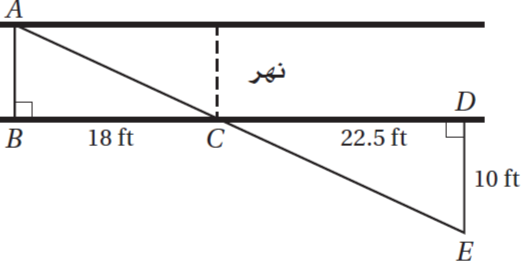 2 [ يريد عادل أن يقيس عرض نهر صغير. فعين الأطوال المبينة في الشكل المجاور أوجدي العرض التقريبي للنهر باستعمال هذه المعلومات2 [ يريد عادل أن يقيس عرض نهر صغير. فعين الأطوال المبينة في الشكل المجاور أوجدي العرض التقريبي للنهر باستعمال هذه المعلومات2 [ يريد عادل أن يقيس عرض نهر صغير. فعين الأطوال المبينة في الشكل المجاور أوجدي العرض التقريبي للنهر باستعمال هذه المعلوماتa [      40.5 ft b [         7 ftc [            6 ft  d [              8 ft[3  معامل تشابه مربعين 2:3 إذا كان محيط أصغرهما 150 cm فإن محيط الاخر يساوي ....[3  معامل تشابه مربعين 2:3 إذا كان محيط أصغرهما 150 cm فإن محيط الاخر يساوي ....[3  معامل تشابه مربعين 2:3 إذا كان محيط أصغرهما 150 cm فإن محيط الاخر يساوي ....[3  معامل تشابه مربعين 2:3 إذا كان محيط أصغرهما 150 cm فإن محيط الاخر يساوي ....a [          300  mb [        200 mc  [        225 m  d [      450 m4 [ مقدار التماثل الدوراني في الثماني المنتظم يساوي 4 [ مقدار التماثل الدوراني في الثماني المنتظم يساوي 4 [ مقدار التماثل الدوراني في الثماني المنتظم يساوي 4 [ مقدار التماثل الدوراني في الثماني المنتظم يساوي     a [               a [           180    a [           45    a [           605 [ قيمة  في الشكل المجاور ..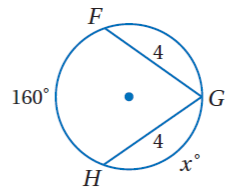 5 [ قيمة  في الشكل المجاور ..5 [ قيمة  في الشكل المجاور ..5 [ قيمة  في الشكل المجاور ..a [           b [          c  [           d [               6 [  في الشكل المجاور إذا كان    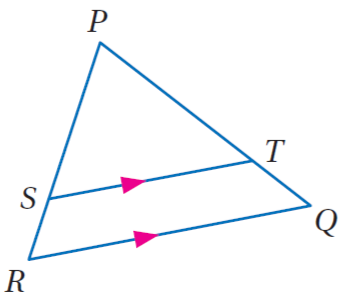 فإن  تساوي6 [  في الشكل المجاور إذا كان    فإن  تساوي6 [  في الشكل المجاور إذا كان    فإن  تساوي6 [  في الشكل المجاور إذا كان    فإن  تساويa [            12.5b [          6c  [        15d [            57 [  التحويل الهندسي أو تركيب التحويلات الهندسية الذي يمثله الشكل المجاور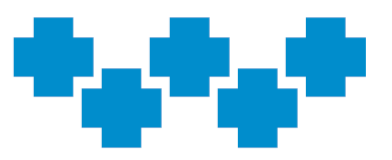 7 [  التحويل الهندسي أو تركيب التحويلات الهندسية الذي يمثله الشكل المجاور7 [  التحويل الهندسي أو تركيب التحويلات الهندسية الذي يمثله الشكل المجاور7 [  التحويل الهندسي أو تركيب التحويلات الهندسية الذي يمثله الشكل المجاور a [       تمددb  [ دوران C  [ إزاحة ثم انعكاس d  [ إزاحة[ 8 أحاط إبراهيم حديقته الدائرية الشكل بسياج. إذا كان طول السياج 50m فما طول نصف قطر الحديقة مقرباً الى أقرب عدد صحيح ؟ [ 8 أحاط إبراهيم حديقته الدائرية الشكل بسياج. إذا كان طول السياج 50m فما طول نصف قطر الحديقة مقرباً الى أقرب عدد صحيح ؟ [ 8 أحاط إبراهيم حديقته الدائرية الشكل بسياج. إذا كان طول السياج 50m فما طول نصف قطر الحديقة مقرباً الى أقرب عدد صحيح ؟ [ 8 أحاط إبراهيم حديقته الدائرية الشكل بسياج. إذا كان طول السياج 50m فما طول نصف قطر الحديقة مقرباً الى أقرب عدد صحيح ؟   a [       6  a [       8  a [       9  a [       109 [ مقدار التماثل الدوراني في الثماني المنتظم يساوي 9 [ مقدار التماثل الدوراني في الثماني المنتظم يساوي 9 [ مقدار التماثل الدوراني في الثماني المنتظم يساوي 9 [ مقدار التماثل الدوراني في الثماني المنتظم يساوي     a [            b [      C [      d [   1[10صورة النقطة  الناتجة عن انعكاس حول المستقيم  هي1[10صورة النقطة  الناتجة عن انعكاس حول المستقيم  هي1[10صورة النقطة  الناتجة عن انعكاس حول المستقيم  هي1[10صورة النقطة  الناتجة عن انعكاس حول المستقيم  هي   a [       (1 , -4 )   a [       (-1 , -4 )   a [       (1 , 4 )   a [       (-1 , 4 )                                         A                                           A  رقم الفقرةB    1قيمة  في الشكل المجاور  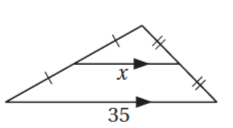 المحور X    2الانعكاس الذي يحول النقطة  إلى  هو انعكاس حول ..            ( 4 , 5 )    3المثلثان متشابهان من نظرية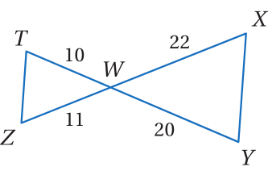              الدوران    4إذا كان 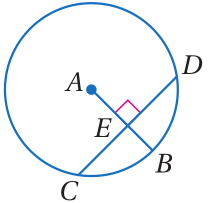 فإن  يساوي             17.5    5التحويل الهندسي الذي ليس من تحويلات التطابق           المحور Y    6      معادلة دائرة مركزها ..                5    7معامل التمدد الذي ينقل النقطة   إلى النقطة  يساوي             SAS    8قيمة  في الشكل المجاور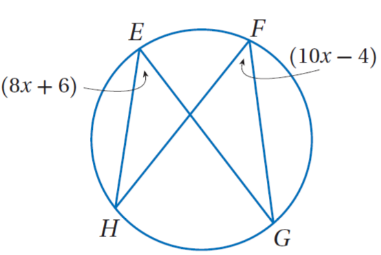              التمدد   9 صورة النقطة (5 , -4 ) بدوران حول نقطة الأصل وبزاوية  هي         AAA      10        6        11             ( 4 , -5)12  